Are you interested in getting neuroscience research experience this semester?The Neuroeconomics Lab at Temple University is currently recruiting Research Assistants for the Fall 2018 semester.  Our lab studies the neuroscience behind human judgment and decision-making.  Students in our lab learn how a research lab operates, assist in participant recruitment, run participants through various studies, learn about fMRI and brain stimulation, and help analyze data from previous research studies.  No research experience is necessary!The current projects we need help with examine:The effects of set size, choice overload, and social factors on decision-making.The effects of aging on social relationships and decision-making.The physiological effects of social norm compliance.Ideal participants will:Be in good academic standing at their university.Have a major in Neuroscience, Psychology, Economics, or Computer Science.Have an interest in research methodology and the topics being studied in our lab.Be able to dedicate at least 4 hours/week to the lab (time dependent on the projects you are interested in assisting with).If you think you may be a good fit for our lab, please contact us at dvsneuroeconlab@gmail.com with the subject ‘Research Assistant Position’ with a copy of your CV/resume and a statement telling us why you want to work with us. 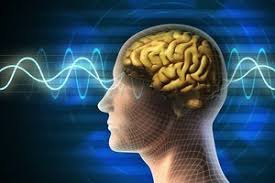 